Palestinian Central Bureau of Statistics (PCBS) and the Palestine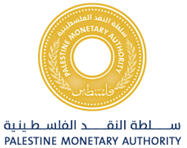 Monetary Authority (PMA)Deficit in Current Account is USD 292 Millionof the Palestinian Balance of Payments – Fourth Quarter 2020The Palestinian Central Bureau of Statistics (PCBS) and the Palestine Monetary Authority (PMA) announced the preliminary results of the Palestinian Balance of Payments (BoP) for the fourth quarter of 2020 under the joint issuance cycle for the Palestinian Balance of Payments (BoP). It should be noted that the data excludes those parts of Jerusalem which were annexed by Israeli occupation in 1967.The deficit in trade balance of goods is the main reason for the current account deficitAn incessant deficit in the Current Account (goods, services, income, current transfers) which totaled USD 292 million.  This deficit in current account mainly triggered by the deficit of the Trade Balance of Goods, which reached USD 1,276 million, as well as the deficit in Services Balance, which amounted to USD 228 million.The compensations of employees working in Israel are the main reason for the income account surplusThe surplus in Income Account (compensations of employees and investments income) amounted to USD 741 million.  This surplus was due to compensations of the employees working in Israel, which reached USD 705 million (with an increase of 8% compared to the previous quarter). As for the received investments income, it amounted to USD 58 million; and was mainly caused by the income received on the portfolio investments abroad, in addition to the interest received on the Palestinian deposits in banks abroad.The current transfers from abroad to other (non-government) sectors are the main reason for the current transfers surplusThe Current Transfers achieved a surplus value amounted to USD 470 million with an increase of 4% compared to the previous quarter. The total transfers from abroad amounted to USD 556 million, of which 17% were the transfers to the government sector, while the percentage of the transfers to other sectors reached 83%.  The donors ’current transfers constituted 15% of total transfers from abroad.The preliminary results showed a surplus value for the Capital and Financial Account amounted to USD 383 million the surplus in the Capital and Financial Account was mainly caused by the surplus in Financial Account which amounted to USD 266 million. There was an increase in the reserve assets at PMA amounted to USD 71 million, compared to a decrease of USD 74 million in the previous quarter.It is worth mentioning that the Balance of Payments (BoP) is used to determine the economic position of a country compared to other countries worldwide, and to calculate the size of its external debt. This data enables researchers and decision makers to devise informed economic policies and development plans to improve their external balance to guarantee the stability of the state and sustain the economic growth. BoP data was prepared according to the latest international recommendations taking into account the specificity of the Palestinian situation.Table 1: Balance of Payments In Palestine* for the third and fourth quarters 2020(Value in million USD)(Value in million USD)IndicatorIndicatorQ3- 2020Q4- 2020Current account (net)Current account (net)-200-292Goods (net)Goods (net)-1,144-1,275Exports (fob)Exports (fob)469541Imports (fob)Imports (fob)1,6131,817Services (net)Services (net)-207-228ExportsExports191220ImportsImports398448Income (net)Income (net)697741ReceiptsReceipts737775Compensation of employeesCompensation of employees666717Of which from IsraelOf which from Israel653705Investment incomeInvestment income7158PaymentsPayments4134Current transfers (net)Current transfers (net)454470InflowsInflows543556To the government sectorTo the government sector11795of which from Donors transfersof which from Donors transfers7956To the other sectorsTo the other sectors426461of which from Donors transfersof which from Donors transfers2525OutflowsOutflows8986Capital and financial account (net)Capital and financial account (net)22383Capital account (net)Capital account (net)84117Capital transfers (net)Capital transfers (net)84117InflowsInflows84117To the government sectorTo the government sector2741of which from Donors transfersof which from Donors transfers2741To the other sectorsTo the other sectors5776OutflowsOutflows00Acquisition / disposal of non-Produced, non-financial assets non-financial assets (net)Acquisition / disposal of non-Produced, non-financial assets non-financial assets (net)00Table 1 (Cont.): Balance of Payments In Palestine* for the third and fourth quarters 2020Table 1 (Cont.): Balance of Payments In Palestine* for the third and fourth quarters 2020Table 1 (Cont.): Balance of Payments In Palestine* for the third and fourth quarters 2020Table 1 (Cont.): Balance of Payments In Palestine* for the third and fourth quarters 2020(Value in million USD)IndicatorQ3- 2020Q4- 2020Financial account (net)**-62266Foreign Direct investment (net)61-59Change in investment abroad (net)5-1Change in investment in Palestine (net)56-58Foreign  Portfolio investment (net)5470Change in Assets (net)8628Change in Liabilities (net)-3342Foreign Other investment (net)-251325Change in Assets (net)-265288Of which claims on Israel of clearance revenues-466765Of which Currency and deposits***192-484Change in Liabilities (net)1537Of which Loans nonresidents922Of which Currency and deposits****5-71Net errors and omissions178-91Overall balance-7471Financing74-71Exceptional financing00Change in Reserve assets (- = Increase/+= decrease)74-71*The data excludes those part of Jerusalem which were annexed by Israeli occupation in 1967.** Include reserve assets.***Currency and deposits: Including the cash of foreign currency in the banks and the deposits of the Palestinian institutions deposited abroad.****Currency and deposits: Includes the deposits of non-residents deposited in Local banks.